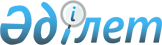 О внесении изменений в решение Аксуского районного маслихата от 27 декабря 2019 года № 55-248 "О бюджете Аксуского района на 2020-2022 годы"Решение Аксуского районного маслихата Алматинской области от 6 апреля 2020 года № 58-262. Зарегистрировано Департаментом юстиции Алматинской области 14 апреля 2020 года № 5474
      Сноска. Вводится в действие с 01.01.2020 в соответствии с пунктом 4 настоящего решения.
      В соответствии с пунктом 5 статьи 104 и пунктом 4 статьи 106 Бюджетного кодекса Республики Казахстан от 4 декабря 2008 года, подпунктом 1) пункта 1 статьи 6 Закона Республики Казахстан от 23 января 2001 года "О местном государственном управлении и самоуправлении в Республике Казахстан", Аксуский районный маслихат РЕШИЛ:
      1. Внести в решение Аксуского районного маслихата "О бюджете Аксуского района на 2020-2022 годы" от 27 декабря 2019 года № 55-248 (зарегистрирован в Реестре государственной регистрации нормативных правовых актов № 5380, опубликован 13 января 2020 года в Эталонном контрольном банке нормативных правовых актов Республики Казахстан) следующие изменения:
      пункт 1 указанного решения изложить в новой редакции:
       "1. Утвердить районный бюджет на 2020-2022 годы согласно приложениям 1, 2, 3 к настоящему решению соответственно, в том числе на 2020 год в следующих объемах:
      1) доходы 9 341 145 тысяч тенге, в том числе:
      налоговые поступления 706 616 тысяч тенге;
      неналоговые поступления 39 352 тысячи тенге;
      поступления от продажи основного капитала 7 420 тысяч тенге;
      поступления трансфертов 8 587 757 тысяч тенге, в том числе:
      целевые текущие трансферты 2 838 096 тысяч тенге;
      целевые трансферты на развитие 456 700 тысяч тенге;
      субвенции 5 292 961 тысяча тенге;
      2) затраты 11 540 777 тысяч тенге;
      3) чистое бюджетное кредитование 73 539 тысяч тенге, в том числе:
      бюджетные кредиты 103 388 тысяч тенге;
      погашение бюджетных кредитов 29 849 тысяч тенге; 
      4) сальдо по операциям с финансовыми активами 0 тенге;
      5) дефицит (профицит) бюджета (-) 2 273 171 тысяча тенге;
      6) финансирование дефицита (использование профицита) бюджета 2 273 171 тысяча тенге.";
      в пункте 3: 
      цифры "16 285" заменить на цифры "40 713". 
      2. Приложение 1 к указанному решению изложить в новой редакции согласно приложению к настоящему решению.
      3. Контроль за исполнением настоящего решения возложить на постоянную комиссию Аксуского районного маслихата "По вопросам бюджета, социально-культурной сферы, молодежной политики, законности и защиты прав".
      4. Настоящее решение вводится в действие с 1 января 2020 года. Районный бюджет на 2020 год
					© 2012. РГП на ПХВ «Институт законодательства и правовой информации Республики Казахстан» Министерства юстиции Республики Казахстан
				
      Председатель сессии Аксуского районного маслихата

М. Естибаев

      Секретарь Аксуского районного маслихата

Б. Сулейменов
Приложение к решению Аксуского районного маслихата от "6" апреля 2020 года № 58-262Приложение 1 к решению маслихата Аксуского района от "27" декабря 2019 года № 55-248
Категория
Категория
Категория
Категория
Сумма (тысяч тенге)
Класс
Класс
Класс
Сумма (тысяч тенге)
Подкласс
Подкласс
Сумма (тысяч тенге)
Наименование
Сумма (тысяч тенге)
1
2
3
4
5
I. Доходы
9341145
1
Налоговые поступления
706616
01
Подоходный налог
41699
1
Корпоративный подоходный налог
41699
3
Социальный налог
489754
1
Социальный налог
489754
04
Hалоги на собственность
164210
1
Hалоги на имущество
162200
5
Единый земельный налог
2010
05
Внутренние налоги на товары, работы и услуги
7303
2
Акцизы
1038
3
Поступления за использование природных и других ресурсов
4720
4
Сборы за ведение предпринимательской и профессиональной деятельности
1500
5
Налог на игорный бизнес
45
08
Обязательные платежи, взимаемые за совершение юридически значимых действий и (или) выдачу документов уполномоченными на то государственными органами или должностными лицами
3650
1
Государственная пошлина
3650
2
Неналоговые поступления
39352
01
Доходы от государственной собственности
1590
5
Доходы от аренды имущества, находящегося в государственной собственности
1590
06
Прочие неналоговые поступления
37762
1
Прочие неналоговые поступления
37762
3
Поступления от продажи основного капитала
7420
03
Продажа земли и нематериальных активов
7420
1
Продажа земли
5020
2
Продажа нематериальных активов
2400
4
Поступления трансфертов 
8587757
02
Трансферты из вышестоящих органов государственного управления
8587757
2
Трансферты из областного бюджета
8587757
Функциональная группа
Функциональная группа
Функциональная группа
Функциональная группа
Функциональная группа
 

Сумма

(тысяч тенге) 
Функциональная подгруппа
Функциональная подгруппа
Функциональная подгруппа
Функциональная подгруппа
 

Сумма

(тысяч тенге) 
Администратор бюджетных программ
Администратор бюджетных программ
Администратор бюджетных программ
 

Сумма

(тысяч тенге) 
Бюджетная программа
Бюджетная программа
 

Сумма

(тысяч тенге) 
Наименование
 

Сумма

(тысяч тенге) 
1
2
3
4
5
6
 II. Затраты
11540777
1
Государственные услуги общего характера
276466
01
Представительные, исполнительные и другие органы, выполняющие общие функции государственного управления
229485
112
Аппарат маслихата района (города областного значения)
28484
001
Услуги по обеспечению деятельности маслихата района (города областного значения)
20296
003
Капитальные расходы государственного органа 
8188
122
Аппарат акима района (города областного значения)
201001
001
Услуги по обеспечению деятельности акима района (города областного значения)
123097
003
Капитальные расходы государственного органа 
25188
113
Целевые текущие трансферты нижестоящим бюджетам
52716
02
Финансовая деятельность
25935
452
Отдел финансов района (города областного значения)
25935
001
Услуги по реализации государственной политики в области исполнения бюджета района (города областного значения) и управления коммунальной собственностью района (города областного значения)
15058
003
Проведение оценки имущества в целях налогообложения
1490
010
Приватизация, управление коммунальным имуществом, постприватизационная деятельность и регулирование споров, связанных с этим
1199
018
Капитальные расходы государственного органа 
8188
05
Планирование и статистическая деятельность
21046
453
Отдел экономики и бюджетного планирования района (города областного значения)
21046
001
Услуги по реализации государственной политики в области формирования и развития экономической политики, системы государственного планирования
20858
004
Капитальные расходы государственного органа 
188
2
Оборона
19800
01
Военные нужды
14328
122
Аппарат акима района (города областного значения)
14328
005
Мероприятия в рамках исполнения всеобщей воинской обязанности
14328
02
Организация работы по чрезвычайным ситуациям
5472
122
Аппарат акима района (города областного значения)
5472
007
Мероприятия по профилактике и тушению степных пожаров районного (городского) масштаба, а также пожаров в населенных пунктах, в которых не созданы органы государственной противопожарной службы
5472
3
Общественный порядок, безопасность, правовая, судебная, уголовно-исполнительная деятельность
611
09
Прочие услуги в области общественного порядка и безопасности
611
485
Отдел пассажирского транспорта и автомобильных дорог района (города областного значения)
611
021
Обеспечение безопасности дорожного движения в населенных пунктах
611
4
Образование
6456128
01
Дошкольное воспитание и обучение
244572
464
Отдел образования района (города областного значения)
244572
040
Реализация государственного образовательного заказа в дошкольных организациях образования
244572
02
Начальное, основное среднее и общее среднее образование 
5533534
464
Отдел образования района (города областного значения)
5304794
003
Общеобразовательное обучение
5124021
006
Дополнительное образование для детей
180773
465
Отдел физической культуры и спорта района (города областного значения)
133032
017
Дополнительное образование для детей и юношества по спорту
133032
467
Отдел строительства района (города областного значения)
95708
024
Строительство и реконструкция объектов начального, основного среднего и общего среднего образования
95708
09
Прочие услуги в области образования
678022
464
Отдел образования района (города областного значения)
678022
001
Услуги по реализации государственной политики на местном уровне в области образования 
19820
004
Информатизация системы образования в государственных учреждениях образования района (города областного значения)
9200
005
Приобретение и доставка учебников, учебно-методических комплексов для государственных учреждений образования района (города областного значения)
66342
007
Проведение школьных олимпиад, внешкольных мероприятий и конкурсов районного (городского) масштаба
2346
012
Капитальные расходы государственного органа 
8188
015
Ежемесячная выплата денежных средств опекунам (попечителям) на содержание ребенка-сироты (детей-сирот), и ребенка (детей), оставшегося без попечения родителей
20800
067
Капитальные расходы подведомственных государственных учреждений и организаций
164292
113
Целевые текущие трансферты нижестоящим бюджетам
387034
6
Социальная помощь и социальное обеспечение
601544
01
Социальное обеспечение
167697
451
Отдел занятости и социальных программ района (города областного значения)
164017
005
Государственная адресная социальная помощь
164017
464
Отдел образования района (города областного значения)
3680
030
Содержание ребенка (детей), переданного патронатным воспитателям
3680
02
Социальная помощь
379819
451
Отдел занятости и социальных программ района (города областного значения)
379819
002
Программа занятости
181311
004
Оказание социальной помощи на приобретение топлива специалистам здравоохранения, образования, социального обеспечения, культуры, спорта и ветеринарии в сельской местности в соответствии с законодательством Республики Казахстан
30871
006
Оказание жилищной помощи
133
007
Социальная помощь отдельным категориям нуждающихся граждан по решениям местных представительных органов
43013
010
Материальное обеспечение детей-инвалидов, воспитывающихся и обучающихся на дому
1972
014
Оказание социальной помощи нуждающимся гражданам на дому
58817
017
Обеспечение нуждающихся инвалидов обязательными гигиеническими средствами и предоставление услуг специалистами жестового языка, индивидуальными помощниками в соответствии с индивидуальной программой реабилитации инвалида
29020
023
Обеспечение деятельности центров занятости населения
34682
09
Прочие услуги в области социальной помощи и социального обеспечения
54028
451
Отдел занятости и социальных программ района (города областного значения)
48028
001
Услуги по реализации государственной политики на местном уровне в области обеспечения занятости и реализации социальных программ для населения
38021
011
Оплата услуг по зачислению, выплате и доставке пособий и других социальных выплат
5767
021
Капитальные расходы государственного органа 
188
050
Обеспечение прав и улучшение качества жизни инвалидов в Республике Казахстан
4052
487
Отдел жилищно-коммунального хозяйства и жилищной инспекции района (города областного значения)
6000
094
Предоставление жилищных сертификатов как социальная помощь 
6000
7
Жилищно-коммунальное хозяйство
2028405
01
Жилищное хозяйство
418265
467
Отдел строительства района (города областного значения)
268356
003
Проектирование и (или) строительство, реконструкция жилья коммунального жилищного фонда
17106
004
Проектирование, развитие и (или) обустройство инженерно-коммуникационной инфраструктуры
251250
487
Отдел жилищно-коммунального хозяйства и жилищной инспекции района (города областного значения)
149909
001
Услуги по реализации государственной политики на местном уровне в области жилищно-коммунального хозяйства и жилищного фонда
12018
003
Капитальные расходы государственного органа
188
006
Обеспечение жильем отдельных категорий граждан
12000
007
Снос аварийного и ветхого жилья
41203
032
Капитальные расходы подведомственных государственных учреждений и организаций
60000
113
Целевые текущие трансферты нижестоящим бюджетам
24500
02
Коммунальное хозяйство
676806
467
Отдел строительства района (города областного значения)
48457
005
Развитие коммунального хозяйства
48457
487
Отдел жилищно-коммунального хозяйства и жилищной инспекции района (города областного значения)
628349
058
Развитие системы водоснабжения и водоотведения в сельских населенных пунктах
628349
03
Благоустройство населенных пунктов
933334
487
Отдел жилищно-коммунального хозяйства и жилищной инспекции района (города областного значения)
933334
025
Освещение улиц в населенных пунктах
39563
030
Благоустройство и озеленение населенных пунктов
893771
8
Культура, спорт, туризм и информационное пространство
336311
01
Деятельность в области культуры
202693
455
Отдел культуры и развития языков района (города областного значения)
202693
003
Поддержка культурно-досуговой работы
202693
02
Спорт
14126
465
Отдел физической культуры и спорта района (города областного значения)
14126
001
Услуги по реализации государственной политики на местном уровне в сфере физической культуры и спорта
8659
004
Капитальные расходы государственного органа 
188
006
Проведение спортивных соревнований на районном (города областного значения) уровне
960
007
Подготовка и участие членов сборных команд района (города областного значения) по различным видам спорта на областных спортивных соревнованиях
4319
03
Информационное пространство
97526
455
Отдел культуры и развития языков района (города областного значения)
84439
006
Функционирование районных (городских) библиотек
83404
007
Развитие государственного языка и других языков народа Казахстана
1035
456
Отдел внутренней политики района (города областного значения)
13087
002
Услуги по проведению государственной информационной политики
13087
09
Прочие услуги по организации культуры, спорта, туризма и информационного пространства
21966
455
Отдел культуры и развития языков района (города областного значения)
7825
001
Услуги по реализации государственной политики на местном уровне в области развития языков и культуры
7637
010
Капитальные расходы государственного органа 
188
456
Отдел внутренней политики района (города областного значения)
14141
001
Услуги по реализации государственной политики на местном уровне в области информации, укрепления государственности и формирования социального оптимизма граждан
13953
006
Капитальные расходы государственного органа 
188
10
Сельское, водное, лесное, рыбное хозяйство, особо охраняемые природные территории, охрана окружающей среды и животного мира, земельные отношения
83387
01
Сельское хозяйство
41151
462
Отдел сельского хозяйства района (города областного значения)
35384
001
Услуги по реализации государственной политики на местном уровне в сфере сельского хозяйства
35196
006
Капитальные расходы государственного органа 
188
473
Отдел ветеринарии района (города областного значения)
5767
001
Услуги по реализации государственной политики на местном уровне в сфере ветеринарии
5169
003
Капитальные расходы государственного органа 
188
008
Возмещение владельцам стоимости изымаемых и уничтожаемых больных животных, продуктов и сырья животного происхождения
410
06
Земельные отношения
19681
463
Отдел земельных отношений района (города областного значения)
19681
001
Услуги по реализации государственной политики в области регулирования земельных отношений на территории района (города областного значения)
10965
006
Землеустройство, проводимое при установлении границ районов, городов областного значения, районного значения, сельских округов, поселков, сел
8528
007
Капитальные расходы государственного органа 
188
09
Прочие услуги в области сельского, водного, лесного, рыбного хозяйства, охраны окружающей среды и земельных отношений
22555
453
Отдел экономики и бюджетного планирования района (города областного значения)
22555
099
Реализация мер по оказанию социальной поддержки специалистов
22555
11
Промышленность, архитектурная, градостроительная и строительная деятельность
21628
02
Архитектурная, градостроительная и строительная деятельность
21628
467
Отдел строительства района (города областного значения)
12039
001
Услуги по реализации государственной политики на местном уровне в области строительства
11851
017
Капитальные расходы государственного органа 
188
468
Отдел архитектуры и градостроительства района (города областного значения)
9589
001
Услуги по реализации государственной политики в области архитектуры и градостроительства на местном уровне 
9401
004
Капитальные расходы государственного органа 
188
12
Транспорт и коммуникации
1090167
01
Автомобильный транспорт
1082242
485
Отдел пассажирского транспорта и автомобильных дорог района (города областного значения)
1082242
045
Капитальный и средний ремонт автомобильных дорог районного значения и улиц населенных пунктов
1082242
09
Прочие услуги в сфере транспорта и коммуникаций 
7925
485
Отдел пассажирского транспорта и автомобильных дорог района (города областного значения)
7925
001
Услуги по реализации государственной политики на местном уровне в области пассажирского транспорта и автомобильных дорог 
7737
003
Капитальные расходы государственного органа 
188
13
Прочие
186500
03
Поддержка предпринимательской деятельности и защита конкуренции
9041
469
Отдел предпринимательства района (города областного значения)
9041
001
Услуги по реализации государственной политики на местном уровне в области развития предпринимательства 
8853
004
Капитальные расходы государственного органа 
188
09
Прочие
177459
452
Отдел финансов района (города областного значения)
40713
012
Резерв местного исполнительного органа района (города областного значения) 
40713
487
Отдел жилищно-коммунального хозяйства и жилищной инспекции района (города областного значения)
136746
077
Реализация мероприятий по социальной и инженерной инфраструктуре в сельских населенных пунктах в рамках проекта "Ауыл-Ел бесігі"
136746
14
Обслуживание долга
20
01
Обслуживание долга
20
452
Отдел финансов района (города областного значения)
20
013
Обслуживание долга местных исполнительных органов по выплате вознаграждений и иных платежей по займам из областного бюджета
20
15
Трансферты
439810
01
Трансферты
439810
452
Отдел финансов района (города областного значения)
439810
006
Возврат неиспользованных (недоиспользованных) целевых трансфертов
1048
024
Целевые текущие трансферты из нижестоящего бюджета на компенсацию потерь вышестоящего бюджета в связи с изменением законодательства
28025
038
Субвенции
410502
054
Возврат сумм неиспользованных (недоиспользованных) целевых трансфертов, выделенных из республиканского бюджета за счет целевого трансферта из Национального фонда Республики Казахстан
235
Функциональная группа
Функциональная группа
Функциональная группа
Функциональная группа
Функциональная группа
Сумма (тысяч тенге)
Функциональная подгруппа
Функциональная подгруппа
Функциональная подгруппа
Функциональная подгруппа
Сумма (тысяч тенге)
Администратор бюджетных программ
Администратор бюджетных программ
Администратор бюджетных программ
Сумма (тысяч тенге)
Бюджетная программа
Бюджетная программа
Сумма (тысяч тенге)
Наименование
Сумма (тысяч тенге)
1
2
3
4
5
6
III. Чистое бюджетное кредитование
73539
Бюджетные кредиты
103388
10
Сельское, водное, лесное, рыбное хозяйство, особо охраняемые природные территории, охрана окружающей среды и животного мира, земельные отношения
103388
01
Сельское хозяйство
103388
453
Отдел экономики и бюджетного планирования района (города областного значения)
103388
006
Бюджетные кредиты для реализации мер социальной поддержки специалистов
103388
Категория
Категория
Категория
Категория
Сумма (тысяч тенге)
Класс
Класс
Класс
Сумма (тысяч тенге)
Подкласс
Подкласс
Сумма (тысяч тенге)
Наименование
Сумма (тысяч тенге)
1
2
3
4
5
Погашение бюджетных кредитов
29849
5
Погашение бюджетных кредитов
29849
01
Погашение бюджетных кредитов
29849
1
Погашение бюджетных кредитов выданных из государственного бюджета
29849
Функциональная группа
Функциональная группа
Функциональная группа
Функциональная группа
Функциональная группа
Сумма (тысяч тенге)
Функциональная подгруппа
Функциональная подгруппа
Функциональная подгруппа
Функциональная подгруппа
Сумма (тысяч тенге)
Администратор бюджетных программ
Администратор бюджетных программ
Администратор бюджетных программ
Сумма (тысяч тенге)
Бюджетная программа
Бюджетная программа
Сумма (тысяч тенге)
Наименование
Сумма (тысяч тенге)
1
2
3
4
5
6
IV. Сальдо по операциям с финансовыми активами
0
Приобретение финансовых активов
0
Категория
Категория
Категория
Категория
Сумма (тысяч тенге)
Класс
Класс
Класс
Сумма (тысяч тенге)
Подкласс
Подкласс
Сумма (тысяч тенге)
Наименование
Сумма (тысяч тенге)
1
2
3
4
5
6
Поступления от продажи финансовых активов государства
0
01
Поступления от продажи финансовых активов государства
0
1
Поступления от продажи финансовых активов внутри страны
0
Категория
Категория
Категория
Категория
Сумма (тысяч тенге)
Класс
Класс
Класс
Сумма (тысяч тенге)
Подкласс
Подкласс
Сумма (тысяч тенге)
Наименование
Сумма (тысяч тенге)
1
2
3
4
5
V. Дефицит бюджета (профицит)
-2273171
VI. Финансирование дефицита ( использование профицита) бюджета
2273171
7
Поступления займов
2251737
01
Внутренние государственные займы
2251737
2
Договоры займа
2251737
8
Используемые остатки бюджетных средств
51283
01
Остатки бюджетных средств
51283
1
Свободные остатки бюджетных средств
51283
Функциональная группа
Функциональная группа
Функциональная группа
Функциональная группа
Функциональная группа
Сумма (тысяч тенге)
Функциональная подгруппа
Функциональная подгруппа
Функциональная подгруппа
Функциональная подгруппа
Сумма (тысяч тенге)
Администратор бюджетных программ
Администратор бюджетных программ
Администратор бюджетных программ
Сумма (тысяч тенге)
Бюджетная программа
Бюджетная программа
Сумма (тысяч тенге)
Наименование
Сумма (тысяч тенге)
1
2
3
4
5
6
16
Погашение займов
29849
01
Погашение займов
29849
452
Отдел финансов района (города областного значения)
29849
008
Погашение долга местного исполнительного органа перед вышестоящим бюджетом
29464
021
Возврат неиспользованных бюджетных кредитов, выданных из местного бюджета
385